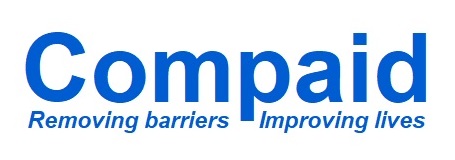 FREE Digital Skills Training Sessions in the Maidstone BC area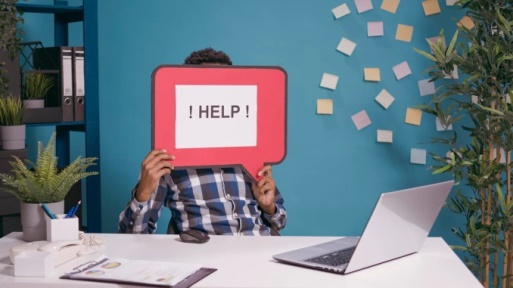 Can we help you or someone you know?Compaid charity are currently offering FREE one to one Digital Skills Training for disabled, older or otherwise vulnerable adults living in the Maidstone borough areas. Do you struggle to use a computer, tablet or mobile phone?Do you need help understanding how to navigate and get the most out of using the internet, completing online forms or accessing relevant information or job applications? Do you find it easier learning one to one rather than in a group?Our dedicated trainers will work with you on a one to one basis, providing digital skills training that is tailored to your specific needs and objectives.  Training takes place at a venues in the local Maidstone area, although ‘Remote’ sessions may also be available if you are unable to travel.    You can learn basic skills or improve the skills you already have, at your own pace whilst in a supportive environment.  You can use your own devices – but don’t worry if you don’t have any, as loaned equipment and access to the internet may be provided. Don’t miss out!  For more information with no obligation, contact our Training Services Manager, Val Sprott.Email: valsprott@compaid.org.uk    Tel: 01892 351053 or 07942 180885